ZŠ Milovice u Hořic vás zve naŠKOLNÍ JARMARKA VÝSTAVU K CELOROČNÍMU PROJEKTUDEVATERO ŘEMESEL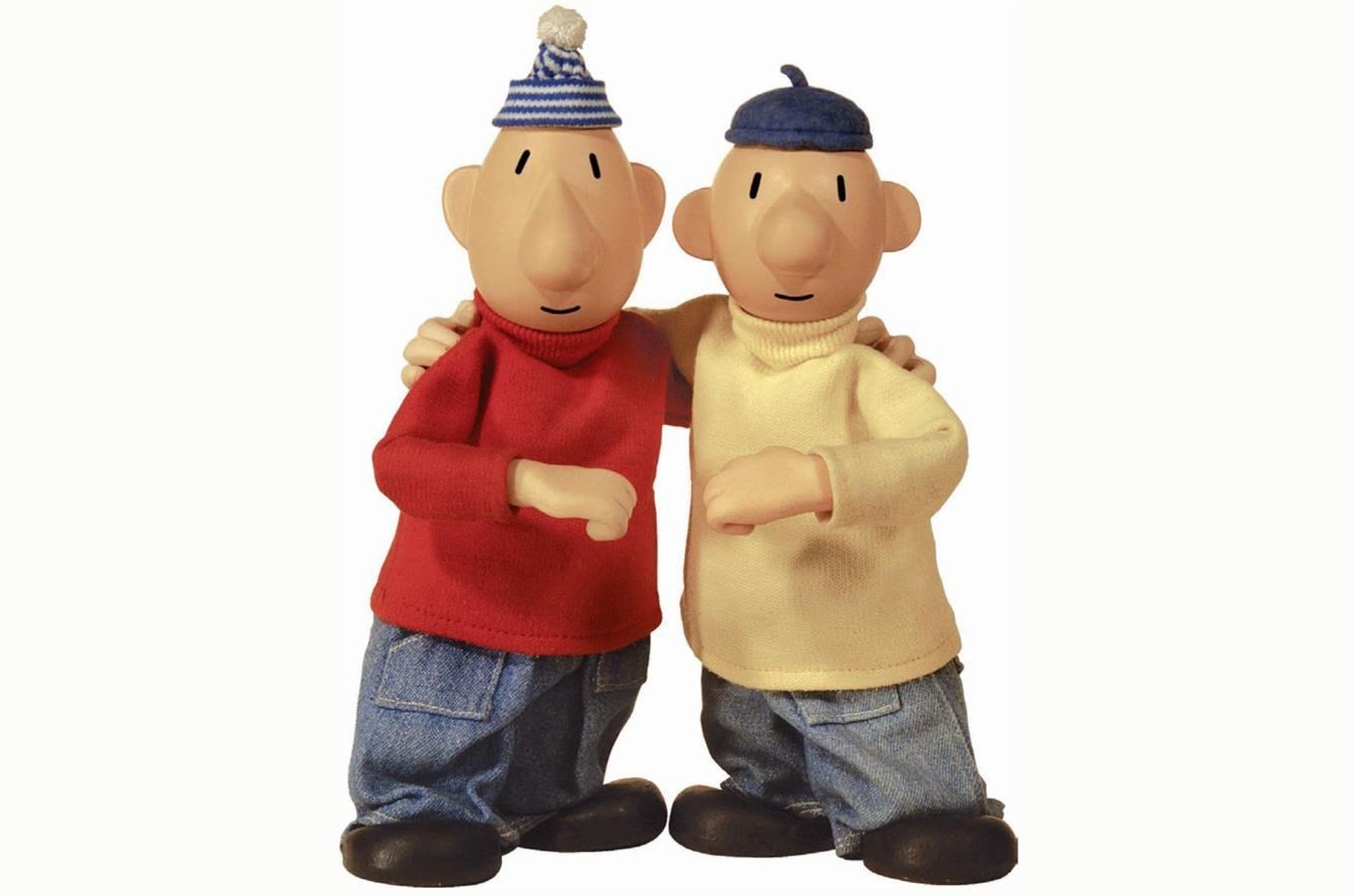 ve čtvrtek 23. června 2022 od 15:30 do 17:00 hodinna zahradě a v přízemí budovy školy.Těšíme se na Vás.